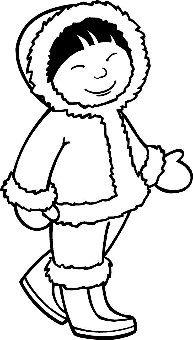          		        Málokdo ví, že 27. února se slaví Den ledních medvědů, 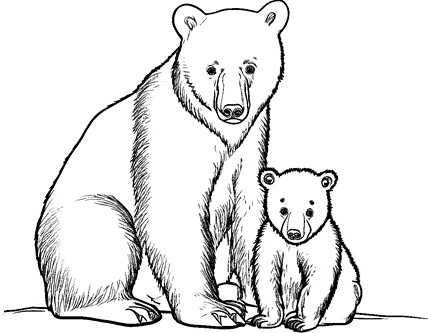       	         	      jejichž domovem je ledová pokrývka Arktidy, která vlivem  	    	oteplování ubývá. Zda sněhobílí chlupáči přežijí i do budoucna,                 	                 závisí ve velké míře na chování každého z nás. 				 Týdenní plán: _______________________ČJ – Nauč se řadu vyjmenovaných slov po M. + Seřaď a napiš je podle abecedy. + PLM – Uč: str.55/ cv.8 + str.52/ cv.28Nauč se vyjmenovaná slova po M:my, mýt, myslit, mýlit se, hmyz, myš, hlemýžď, mýtit, zamykat, smýkat, dmýchat, chmýří, nachomýtnout se, Litomyšl, mys, KamýkÚKOL PL z ČJ: Napiš názvy povolání a k nim jméno, které s povoláním nějak souvisí.POVOLÁNÍJMÉNO A PŘÍJMENÍtruhlářJosef Stolička